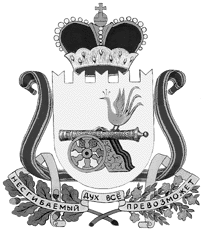 АДМИНИСТРАЦИЯВЯЗЬМА-БРЯНСКОГО СЕЛЬСКОГО ПОСЕЛЕНИЯ ВЯЗЕМСКОГО РАЙОНА СМОЛЕНСКОЙ ОБЛАСТИП О С Т А Н О В Л Е Н И Еот 25.01.2024                                                                                                   № 6В соответствии с Федеральным законом от 06.10.2003 года №131-ФЗ «Об общих принципах организации местного самоуправления в Российской Федерации», в целях реализации части 3 статьи 4 Федерального закона от 21.07.2005 года №115-ФЗ «О концессионных соглашениях», руководствуясь Уставом, Администрация Вязьма-Брянского сельского поселения Вяземского района Смоленской области п о с т а н о в л я е т:1. Ввиду отсутствия объектов, в отношении которых в 2024 году планируется заключение концессионных соглашений, Перечень объектов утвердить, как нулевой. Продолжить работу по выявлению объектов, в отношении которых планируется в дальнейшем заключение концессионных соглашений.2. Разместить настоящее постановление на официальном сайте Администрации Вязьма-Брянского сельского поселения Вяземского района Смоленской области в информационно-телекоммуникационной сети «Интернет» http://вязьма-брянская.рф/.3. Контроль за исполнением настоящего постановления оставляю за собой.Глава муниципального образованияВязьма-Брянского сельского поселенияВяземского района Смоленской области                                        В.П. ШайтороваПриложение к постановлениюВязьма-Брянского сельского поселенияВяземского района Смоленской областиот 25.01.2024 № 6ПЕРЕЧЕНЬобъектов, в отношении которых планируется заключение концессионных соглашений в 2024 году на территории муниципального образования Вязьма-Брянского сельского поселения Вяземского района Смоленской областиОб утверждении Перечня объектов, в отношении которых планируется заключение концессионных соглашенийв 2024 году № п/пНаименование предмета концессионного соглашения (строительство или реконструкция)Общая характеристика объекта концессионного соглашения (местоположение, кадастровый номер, площадь)Ориентировочные сроки реализации концессионного соглашения (месяц, год начала и конца реализации)Отраслевая принадлежность объекта концессионного соглашенияПредварительная стоимость строительства реконструкции объекта-----